THE UNIVERSAL HOUSE OF JUSTICERiḍván 2022 (BE 179)To the Bahá’ís of the WorldDearly loved Friends,A year of preparation and reflection, as well as of great exertion, has concluded, distinguished by the efforts of the friends worldwide to mark the centenary of the Ascension of ‘Abdu’l-Bahá, including by sending representatives to participate in a special event honouring Him in the Holy Land.  Through these efforts, the inspiration offered by the life of ‘Abdu’l-Bahá has been felt by countless souls and not only Bahá’ís.  His concern for every member of the human family, His teaching work, His promotion of undertakings for education and social well-being, His profound contributions to discourses in both the East and the West, His heartfelt encouragement of projects to construct Houses of Worship, His shaping of early forms of Bahá’í administration, His cultivation of varied aspects of community life—all these complementary facets of His life were a reflection of His constant and complete dedication to serving God and serving humanity.  Beyond being a towering figure of moral authority and surpassing spiritual insight, ‘Abdu’l-Bahá was a pure channel through which the forces released by the Revelation of Bahá’u’lláh could act upon the world.  To comprehend the society-building power possessed by the Faith, one need look no further than the achievements of ‘Abdu’l-Bahá during His ministry and the transformative effects of the guidance that flowed unceasingly from His pen.  So many of the marvellous advances made by the present-day Bahá’í community—which were surveyed in our message to you last Riḍván—trace their origins to the actions, decisions, and directions of ‘Abdu’l-Bahá.How fitting, then, that the Bahá’í community’s collective tribute to its perfect Exemplar should form the prelude to its commencement of a major undertaking focused on the release of the society-building power of the Faith in ever-greater measures.  The areas of endeavour that fall within the scope of the Nine Year Plan, and of the current series of Plans, are directed towards the fulfilment of this overarching objective.  It is also the focus of the more than 10,000 conferences being held across the globe to mark the launch of this great spiritual enterprise.These conferences, expected to welcome unprecedented numbers of participants, are bringing together not only Bahá’ís but many other well-wishers of humanity who share with them a longing to foster unity and better the world.  Their determination and strong sense of purpose are reflected in the spirit generated at the gatherings that have already occurred, where the participants have been galvanized as much by the dynamic consultations to which they have contributed as by the collective vision explored at these joyful events.  We look with eager anticipation to what the coming months and years will bring.Since we addressed our 30 December 2021 message to the Counsellors’ Conference, National Spiritual Assemblies and Regional Bahá’í Councils have been earnestly assessing the possibilities for intensifying the process of growth in the clusters within their jurisdiction during the Nine Year Plan.  We feel it would be helpful, for the purpose of gauging the progress made over time, to view the Plan as unfolding in two phases of four and five years’ duration, and National Assemblies were invited to consider the advances they expect to see in their respective communities by Riḍván 2026 and then by Riḍván 2031.  This exercise also involved a re-evaluation of cluster boundaries, and the outcome of these adjustments is that the total number of clusters in the world has risen by a quarter and now stands at over 22,000.  Judging by the forecasts received, it is estimated that, by the end of the Plan, a programme of growth at some level of development will exist in around 14,000 of these clusters.  From among them, the number where the programme of growth could be considered intensive is projected to climb to 11,000 over the same time period.  And of these, it is anticipated that the number of clusters where the third milestone has been passed will rise above 5,000 by 2031.  Without question, to make such advances will entail colossal effort over the entire duration of the Plan.  Yet we find these to be worthy aspirations towards which to strive, for they represent an ambitious but serious appraisal of what lies within reach.This is telling.  Such objectives could not be realistically contemplated if administrative institutions and agencies had not evolved markedly, endowing them with significantly heightened capacity to manage the affairs of a community whose activities have multiplied so quickly, embracing a vast and growing number of kindred souls.  It would not be possible to aspire to such growth if a desire to learn—to act, to reflect, to capture insights, and to absorb the insights emerging elsewhere—had not been cultivated at all levels, extending to the grassroots of the community.  And the effort implied by such projections would hardly be feasible if a systematic approach to the teaching work and to human resource development had not become increasingly manifest in the Bahá’í world.  All this has brought about an advance in the Bahá’í community’s awareness of its own identity and purpose.  A determination to be outward looking in the process of community building had already become an established aspect of culture in many, many places; it has now blossomed, in a rising number of communities, into a sense of real responsibility for the spiritual and material progress of larger and larger groups within society, well beyond the membership of the Bahá’í community itself.  The efforts of the friends to build communities, to engage in social action, and to contribute to the prevalent discourses of society have cohered into one global enterprise, bound together by a common framework for action, focused on helping humanity to establish its affairs on a foundation of spiritual principles.  The significance of the developments we have described, reaching this point one hundred years after the inauguration of the Administrative Order, cannot be overlooked.  In the extraordinary rise in capacity that has occurred in the last two decades—and which has made it possible for the Bahá’í world to view its endeavours in terms of the release of the society-building power of the Faith—we see incontrovertible evidence that the Cause of God has entered the sixth epoch of its Formative Age.  We announced last Riḍván that the widespread phenomenon of large numbers participating in Bahá’í activities, being kindled by faith, and acquiring the skills and abilities to serve their communities signalled that the third epoch of the Master’s Divine Plan had commenced; thus, the One Year Plan, at its inception then and at its conclusion now, has come to mark a set of historic advances made by the company of the faithful.  And at the threshold of a new, mighty undertaking, this united body of believers stands ready to seize the possibilities wide open before it.A prominent feature of the epoch that now ends was the erection of the last of the continental Houses of Worship and the initiation of projects to establish Houses of Worship at the national and local levels.  Much has been learned, by Bahá’ís the world over, about the concept of the Mashriqu’l-Adhkár and the union of worship and service it embodies.  During the sixth epoch of the Formative Age, much more will be learned about the path that leads from the development within a community of a flourishing devotional life—and the service which it inspires—to the appearance of a Mashriqu’l-Adhkár.  Consultations are beginning with various National Spiritual Assemblies, and as these proceed, we will periodically announce places where a Bahá’í House of Worship will be raised up in the coming years.Our joy at seeing the community of the Greatest Name go from strength to strength is tempered by our deep sorrow at seeing the persistence of conditions and conflicts in the world that create misery and desperate suffering—in particular, at observing the recrudescence of destructive forces that have disordered international affairs while visiting horrors upon populations.  We know well and are reassured that, as Bahá’í communities have repeatedly demonstrated in many different contexts, the followers of Bahá’u’lláh are committed to offering relief and support to those around them, no matter how straitened their own circumstances.  But until humanity as a whole undertakes to establish its affairs on foundations of justice and truth, it is, alas, fated to stagger from one crisis to another.  We pray that, if the recent outbreak of war in Europe is to yield any lessons for the future, it will serve as an urgent reminder of the course that the world must take if it is to attain genuine and enduring peace.  The principles enunciated by Bahá’u’lláh to the monarchs and presidents of His time, and the weighty responsibilities with which He charged rulers past and present, are perhaps even more pertinent and imperative today than when they were first recorded by His Pen.  For Bahá’ís, the inexorable advance of the Major Plan of God—bringing with it ordeals and upheavals, but ultimately impelling humanity towards justice, peace, and unity—is the context within which the Minor Plan of God, with which the believers are chiefly occupied, unfolds.  The dysfunctional state of present-day society makes the need for the release of the society-building power of the Faith abundantly clear and pressing.  We cannot but expect that, for now, convulsions and disturbances will continue to afflict the world; you will no doubt appreciate, then, why every earnest supplication we offer for all God’s children to be relieved from bewilderment and bitter hardship is coupled with an equally heartfelt prayer for the success of the much-needed service you are rendering for the Cause of the Prince of Peace.In every cluster where the activities of the Plan are gaining momentum, we see the development of communities with the noble characteristics we described in the 30 December 2021 message.  As societies experience stresses of various kinds, the followers of the Abhá Beauty must stand out more and more for their qualities of resilience and rationality, for their standard of conduct and their adherence to principle, and for the compassion, detachment, and forbearance they demonstrate in their pursuit of unity.  Time and again, the distinctive characteristics and attitudes shown by the believers in periods of acute difficulty have prompted people to turn to Bahá’ís for explanation, counsel, and support, especially when the life of a society has been upset by peril and unforeseen disruptions.  In sharing these observations, we are mindful that the Bahá’í community itself also experiences the effects of the forces of disintegration at work in the world.  Moreover, we are conscious that the greater the friends’ efforts to promote the Word of God, the stronger the countervailing forces they will encounter, sooner or later, from various quarters.  They must fortify their minds and spirits against the tests that are sure to come, lest these impair the integrity of their endeavours.  But the believers knowwell that whatever storms lie ahead, the ark of the Cause is equal to them all.  Successive stages of its voyage have seen it weather the elements and ride the waves.  Now it is bound for a new horizon.  The confirmations of the Almighty are the gusts that fill its sails and propel it towards its destination.  And the Covenant is its lodestar, keeping the sacred vessel set on its sure and certain course.  May the hosts of heaven send blessings upon all who sail within.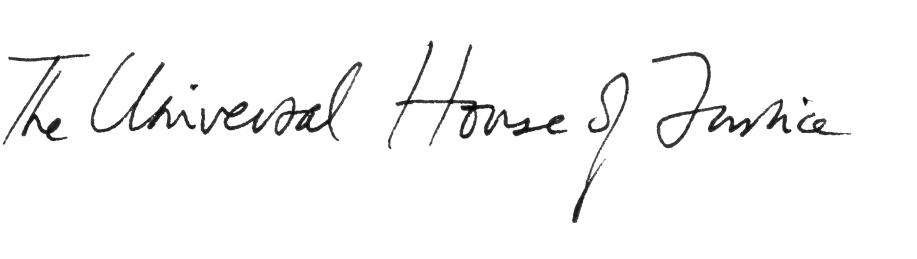 